Universidad Autónoma del Estado de MéxicoFacultad de Arquitectura y DiseñoLicenciatura en Administración y Promoción de la Obra Urbana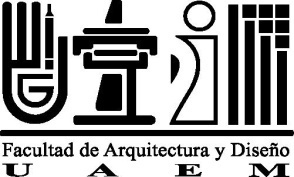 Guía de evaluación del aprendizajeADMINISTRACIÓNÍndiceI. Datos de identificaciónII. Presentación de la guía de evaluación del aprendizajeIV. Objetivos de la formación profesional. Objetivos del programa educativo: Formar licenciados(as) en Administración y Promoción de la Obra Urbana con alto sentido de responsabilidad y vocación de servicio, y con competencias y conocimientos suficientes para:Proponer soluciones integrales a los problemas de contención y ordenamiento de las ciudades.Crear propuestas innovadoras sobre ordenamiento territorial de los asentamientos humanos y el desarrollo de espacios urbanos sustentables.Promueve el desarrollo urbano en áreas conurbadas y marginadas.Proponer soluciones integrales a los problemas de movimientos migratorios del campo a las ciudades.Planear el desarrollo urbano en zonas viables para dotarlas de los servicios básicos necesarios con costos accesibles.Fomentar el desarrollo urbano sustentable.Proponer un sistema de transporte urbano masivo.Proponer un modelo de desarrollo urbano sustentable que garantice disminuir las desigualdades existentes en las ciudades.Proponer instrumentos jurídicos que garanticen un crecimiento urbano ordenado y sostenible.Diseñar servicios especializados a poblaciones marginadas para aumentar su nivel de vida, promoviendo así, la vivienda digna.Dirigir las acciones de los tres ámbitos de gobierno para impulsar la política pública integral y sostenible de desarrollo urbano que brinde bienestar a los habitantes.Proponer programas de educación ambiental para mejorar las condiciones de calidad de vida en las ciudades.Dirigir éticamente las actividades de planeación y desarrollo de asentamientos humanos considerando como eje primordial las zonas de riesgo.Diseñar proyectos de vialidades y transporte urbano masivo.Dirigir la gestión de inversionistas de movilidad urbana.Objetivos del núcleo de formación: Promover en el alumno el aprendizaje de las bases contextuales, teóricas y filosóficas de sus estudios, la adquisición de una cultura universitaria en las ciencias y las humanidades, y el desarrollo de las capacidades intelectuales indispensables para la preparación y ejercicio profesional, o para diversas situaciones de la vida personal y social.Objetivos del área curricular o disciplinaria: Justificar las funciones de la administración con el fin de diferenciar conceptos que intervienen en el proceso administrativo, principios, herramientas y técnicas que se aplican en las organizaciones públicas y privadas, así como seleccionar y justificar los elementos de verificación del cumplimiento de la administración y auditoria de obra urbana y servicios públicos; con base en la aplicación de disposiciones legales y reglamentarias vigentes, promoviendo la transparencia, eficacia y eficiencia en las operaciones y trámites, contribuyendo a la mejora continua del control de riesgos administrativos y operativos de las obras urbanas, así como de la reingeniería administrativa.V. Objetivos de la unidad de aprendizaje.Analizar el proceso administrativo desde la planeación, organización, dirección y control, reconociendo las áreas funcionales sustantivas que permitan tener una visión prospectiva para generar propuestas y optimizar tiempos.Contenidos de la unidad de aprendizaje, y actividades de evaluación.Primera evaluación parcialSegunda evaluación parcialEvaluación ordinaria finalEvaluación extraordinaria y Evaluación a título de suficienciaEvaluación a título de suficienciaAnexo 1. RUBRICA PARA LÍNEA DEL TIEMPOAnexo 2. RUBRICA PARA LECTURA CONTROLADA.Anexo 3. RUBRICA PARA MAPA CONCEPTUAL.Anexo 4. RUBRICA PARA ELABORACIÓN DE UN MANUAL DE ORGANIZACIÓN.Anexo 5. RUBRICA PARA ELABORACIÓN DE UNA ESCENIFICACIÓN DE LAS TEORÍAS Y TÉCNICAS MOTIVACIONALES.  Anexo 6. RUBRICA PARA INFORME DE APLICACIÓN O IMPLEMENTACIÓN DE LAS FUNCIONES SUSTANTIVAS EN UNA ORGANIZACIÓN.Anexo 7. RUBRICA PARA EL CUADERNO DE EJERCICIOS.VII. Mapa curricularElaboró:DRA. EN A. GUADALUPE GONZÁLEZ GARCÍADRA. EN A. GUADALUPE GONZÁLEZ GARCÍADRA. EN A. GUADALUPE GONZÁLEZ GARCÍADRA. EN A. GUADALUPE GONZÁLEZ GARCÍAFecha:JUNIO 2015Elaboró:L.C. SERGIO ALBERTO GONZÁLEZ NAVARRETEL.C. SERGIO ALBERTO GONZÁLEZ NAVARRETEL.C. SERGIO ALBERTO GONZÁLEZ NAVARRETEL.C. SERGIO ALBERTO GONZÁLEZ NAVARRETEFecha:JUNIO 2015Elaboró:M. EN A. MARÍA LUISA BECERRIL CARBAJALM. EN A. MARÍA LUISA BECERRIL CARBAJALM. EN A. MARÍA LUISA BECERRIL CARBAJALM. EN A. MARÍA LUISA BECERRIL CARBAJALFecha:Fecha de aprobaciónFecha de aprobaciónH. Consejo académicoH. Consejo de GobiernoH. Consejo de GobiernoH. Consejo de GobiernoFecha de aprobaciónFecha de aprobaciónPág.I. Datos de identificación 3II. Presentación de la guía de evaluación del aprendizaje5III. Ubicación de la unidad de aprendizaje en el mapa curricular 5IV. Objetivos de la formación profesional5V. Objetivos de la unidad de aprendizaje6VI. Contenidos de la unidad de aprendizaje, y actividades de evaluación7      Anexos15VII. Mapa curricular19Espacio educativo donde se imparteEspacio educativo donde se imparteEspacio educativo donde se imparteEspacio educativo donde se imparteEspacio educativo donde se imparteEspacio educativo donde se imparteEspacio educativo donde se imparteEspacio educativo donde se imparteEspacio educativo donde se imparteEspacio educativo donde se imparteEspacio educativo donde se imparteEspacio educativo donde se imparteEspacio educativo donde se imparteFacultad de Arquitectura y DiseñoFacultad de Arquitectura y DiseñoFacultad de Arquitectura y DiseñoFacultad de Arquitectura y DiseñoFacultad de Arquitectura y DiseñoFacultad de Arquitectura y DiseñoFacultad de Arquitectura y DiseñoFacultad de Arquitectura y DiseñoFacultad de Arquitectura y DiseñoFacultad de Arquitectura y DiseñoFacultad de Arquitectura y DiseñoFacultad de Arquitectura y DiseñoFacultad de Arquitectura y DiseñoFacultad de Arquitectura y DiseñoFacultad de Arquitectura y DiseñoFacultad de Arquitectura y DiseñoFacultad de Arquitectura y DiseñoFacultad de Arquitectura y DiseñoFacultad de Arquitectura y DiseñoFacultad de Arquitectura y DiseñoFacultad de Arquitectura y DiseñoFacultad de Arquitectura y DiseñoFacultad de Arquitectura y DiseñoFacultad de Arquitectura y DiseñoLicenciaturaLicenciaturaLicenciaturaAdministración y Promoción de la Obra UrbanaAdministración y Promoción de la Obra UrbanaAdministración y Promoción de la Obra UrbanaAdministración y Promoción de la Obra UrbanaAdministración y Promoción de la Obra UrbanaAdministración y Promoción de la Obra UrbanaAdministración y Promoción de la Obra UrbanaAdministración y Promoción de la Obra UrbanaAdministración y Promoción de la Obra UrbanaAdministración y Promoción de la Obra UrbanaAdministración y Promoción de la Obra UrbanaAdministración y Promoción de la Obra UrbanaAdministración y Promoción de la Obra UrbanaAdministración y Promoción de la Obra UrbanaAdministración y Promoción de la Obra UrbanaAdministración y Promoción de la Obra UrbanaAdministración y Promoción de la Obra UrbanaAdministración y Promoción de la Obra UrbanaAdministración y Promoción de la Obra UrbanaAdministración y Promoción de la Obra UrbanaAdministración y Promoción de la Obra UrbanaAdministración y Promoción de la Obra UrbanaAdministración y Promoción de la Obra UrbanaAdministración y Promoción de la Obra UrbanaAdministración y Promoción de la Obra UrbanaAdministración y Promoción de la Obra UrbanaAdministración y Promoción de la Obra UrbanaAdministración y Promoción de la Obra UrbanaAdministración y Promoción de la Obra UrbanaAdministración y Promoción de la Obra UrbanaAdministración y Promoción de la Obra UrbanaAdministración y Promoción de la Obra UrbanaAdministración y Promoción de la Obra UrbanaAdministración y Promoción de la Obra UrbanaUnidad de aprendizajeUnidad de aprendizajeUnidad de aprendizajeUnidad de aprendizajeUnidad de aprendizajeUnidad de aprendizajeUnidad de aprendizajeADMINISTRACIÓNADMINISTRACIÓNADMINISTRACIÓNADMINISTRACIÓNADMINISTRACIÓNADMINISTRACIÓNADMINISTRACIÓNADMINISTRACIÓNADMINISTRACIÓNADMINISTRACIÓNADMINISTRACIÓNADMINISTRACIÓNADMINISTRACIÓNADMINISTRACIÓNADMINISTRACIÓNADMINISTRACIÓNADMINISTRACIÓNClaveClaveClaveClaveClaveClaveCarga académicaCarga académicaCarga académicaCarga académicaCarga académica0004444444444444444444Horas teóricasHoras teóricasHoras teóricasHoras teóricasHoras teóricasHoras teóricasHoras prácticasHoras prácticasHoras prácticasHoras prácticasHoras prácticasHoras prácticasHoras prácticasHoras prácticasTotal de horasTotal de horasTotal de horasTotal de horasTotal de horasTotal de horasTotal de horasTotal de horasTotal de horasTotal de horasTotal de horas    Créditos    Créditos    Créditos    Créditos    Créditos    Créditos    Créditos    CréditosPeríodo escolar en que se ubicaPeríodo escolar en que se ubicaPeríodo escolar en que se ubicaPeríodo escolar en que se ubicaPeríodo escolar en que se ubicaPeríodo escolar en que se ubicaPeríodo escolar en que se ubicaPeríodo escolar en que se ubicaPeríodo escolar en que se ubica1112223344444566667777778899SeriaciónSeriaciónNingunaNingunaNingunaNingunaNingunaNingunaNingunaNingunaNingunaNingunaNingunaNingunaNingunaNingunaNingunaNingunaNingunaNingunaNingunaNingunaNingunaNingunaNingunaNingunaNingunaNingunaNingunaNingunaNingunaNingunaNingunaNingunaNingunaUA AntecedenteUA AntecedenteUA AntecedenteUA AntecedenteUA AntecedenteUA AntecedenteUA AntecedenteUA AntecedenteUA AntecedenteUA AntecedenteUA AntecedenteUA AntecedenteUA ConsecuenteUA ConsecuenteUA ConsecuenteUA ConsecuenteUA ConsecuenteUA ConsecuenteUA ConsecuenteUA ConsecuenteUA ConsecuenteUA ConsecuenteUA ConsecuenteUA ConsecuenteUA ConsecuenteUA ConsecuenteUA ConsecuenteUA ConsecuenteUA ConsecuenteUA ConsecuenteUA ConsecuenteUA ConsecuenteUA ConsecuenteTipo de Unidad de AprendizajeTipo de Unidad de AprendizajeTipo de Unidad de AprendizajeTipo de Unidad de AprendizajeTipo de Unidad de AprendizajeTipo de Unidad de AprendizajeTipo de Unidad de AprendizajeTipo de Unidad de AprendizajeTipo de Unidad de AprendizajeTipo de Unidad de AprendizajeTipo de Unidad de AprendizajeTipo de Unidad de AprendizajeCursoCursoCursoCursoCursoCursoCursoCursoCursoCursoCursoCurso tallerCurso tallerCurso tallerCurso tallerCurso tallerCurso tallerCurso tallerCurso tallerCurso tallerCurso tallerCurso tallerCurso tallerCurso tallerCurso tallerCurso tallerCurso tallerCurso tallerCurso tallerCurso tallerCurso tallerCurso tallerCurso tallerSeminarioSeminarioSeminarioSeminarioSeminarioSeminarioSeminarioSeminarioSeminarioSeminarioSeminarioTallerTallerTallerTallerTallerTallerTallerTallerTallerTallerTallerTallerTallerTallerTallerTallerTallerTallerTallerTallerTallerTallerXLaboratorioLaboratorioLaboratorioLaboratorioLaboratorioLaboratorioLaboratorioLaboratorioLaboratorioLaboratorioLaboratorioPráctica profesionalPráctica profesionalPráctica profesionalPráctica profesionalPráctica profesionalPráctica profesionalPráctica profesionalPráctica profesionalPráctica profesionalPráctica profesionalPráctica profesionalPráctica profesionalPráctica profesionalPráctica profesionalPráctica profesionalPráctica profesionalPráctica profesionalPráctica profesionalPráctica profesionalPráctica profesionalPráctica profesionalPráctica profesionalOtro tipo (especificar)Otro tipo (especificar)Otro tipo (especificar)Otro tipo (especificar)Otro tipo (especificar)Otro tipo (especificar)Otro tipo (especificar)Otro tipo (especificar)Otro tipo (especificar)Otro tipo (especificar)Otro tipo (especificar)Modalidad educativaModalidad educativaModalidad educativaModalidad educativaModalidad educativaModalidad educativaModalidad educativaModalidad educativaModalidad educativaModalidad educativaModalidad educativaModalidad educativaEscolarizada. Sistema rígidoEscolarizada. Sistema rígidoEscolarizada. Sistema rígidoEscolarizada. Sistema rígidoEscolarizada. Sistema rígidoEscolarizada. Sistema rígidoEscolarizada. Sistema rígidoEscolarizada. Sistema rígidoEscolarizada. Sistema rígidoEscolarizada. Sistema rígidoEscolarizada. Sistema rígidoNo escolarizada. Sistema virtualNo escolarizada. Sistema virtualNo escolarizada. Sistema virtualNo escolarizada. Sistema virtualNo escolarizada. Sistema virtualNo escolarizada. Sistema virtualNo escolarizada. Sistema virtualNo escolarizada. Sistema virtualNo escolarizada. Sistema virtualNo escolarizada. Sistema virtualNo escolarizada. Sistema virtualNo escolarizada. Sistema virtualNo escolarizada. Sistema virtualNo escolarizada. Sistema virtualNo escolarizada. Sistema virtualNo escolarizada. Sistema virtualNo escolarizada. Sistema virtualNo escolarizada. Sistema virtualNo escolarizada. Sistema virtualNo escolarizada. Sistema virtualNo escolarizada. Sistema virtualNo escolarizada. Sistema virtualEscolarizada. Sistema flexibleEscolarizada. Sistema flexibleEscolarizada. Sistema flexibleEscolarizada. Sistema flexibleEscolarizada. Sistema flexibleEscolarizada. Sistema flexibleEscolarizada. Sistema flexibleEscolarizada. Sistema flexibleEscolarizada. Sistema flexibleEscolarizada. Sistema flexibleEscolarizada. Sistema flexibleXXNo escolarizada. Sistema a distanciaNo escolarizada. Sistema a distanciaNo escolarizada. Sistema a distanciaNo escolarizada. Sistema a distanciaNo escolarizada. Sistema a distanciaNo escolarizada. Sistema a distanciaNo escolarizada. Sistema a distanciaNo escolarizada. Sistema a distanciaNo escolarizada. Sistema a distanciaNo escolarizada. Sistema a distanciaNo escolarizada. Sistema a distanciaNo escolarizada. Sistema a distanciaNo escolarizada. Sistema a distanciaNo escolarizada. Sistema a distanciaNo escolarizada. Sistema a distanciaNo escolarizada. Sistema a distanciaNo escolarizada. Sistema a distanciaNo escolarizada. Sistema a distanciaNo escolarizada. Sistema a distanciaNo escolarizada. Sistema a distanciaNo escolarizada. Sistema a distanciaNo escolarizada. Sistema a distanciaNo escolarizada. Sistema abiertoNo escolarizada. Sistema abiertoNo escolarizada. Sistema abiertoNo escolarizada. Sistema abiertoNo escolarizada. Sistema abiertoNo escolarizada. Sistema abiertoNo escolarizada. Sistema abiertoNo escolarizada. Sistema abiertoNo escolarizada. Sistema abiertoNo escolarizada. Sistema abiertoNo escolarizada. Sistema abiertoMixta (especificar)Mixta (especificar)Mixta (especificar)Mixta (especificar)Mixta (especificar)Mixta (especificar)Mixta (especificar)Mixta (especificar)Mixta (especificar)Mixta (especificar)Mixta (especificar)Formación comúnFormación comúnFormación comúnFormación comúnFormación comúnFormación comúnFormación comúnFormación comúnFormación comúnFormación comúnFormación comúnFormación comúnFormación equivalenteFormación equivalenteFormación equivalenteFormación equivalenteFormación equivalenteFormación equivalenteFormación equivalenteFormación equivalenteFormación equivalenteFormación equivalenteFormación equivalenteFormación equivalenteUnidad de AprendizajeUnidad de AprendizajeUnidad de AprendizajeUnidad de AprendizajeUnidad de AprendizajeUnidad de AprendizajeUnidad de AprendizajeUnidad de AprendizajeUnidad de AprendizajeUnidad de AprendizajeUnidad de AprendizajeUnidad de AprendizajeUnidad de AprendizajeUnidad de AprendizajeUnidad de AprendizajeUnidad de AprendizajeUnidad de AprendizajeUnidad de AprendizajeUnidad de AprendizajeUnidad de AprendizajeUnidad de AprendizajeUnidad de Aprendizaje1. Propósito. LA GUÍA DE EVALUACIÓN del aprendizaje será el documento normativo que contenga los criterios, instrumentos y procedimientos a emplear en los procesos de evaluación de los estudios realizados por los alumnos. Art 89 del Reglamento de Estudios Profesionales (2007).2. Justificar los principios pedagógicos y didácticos empleados para el logro de los objetivos de la unidad de aprendizaje. Para la construcción del conocimiento en esta Unidad de Aprendizaje, se procura la integración de equipos de trabajo de entre 6 y 7 integrantes. Adicionalmente se contemplan trabajos de carácter individual. Para cada unidad se consideran diversas actividades que generen una evidencia evaluada por un instrumento. 3. Describir el alcance de las actividades e instrumentos de evaluación, con relación a los contenidos de la unidad de aprendizaje. Se orienta al alumno a la realización de ejercicios y materiales para poder evaluar el aprendizaje, siguiendo indicaciones a través de rúbricas. III. Ubicación de la unidad de aprendizaje en el mapa curricularIII. Ubicación de la unidad de aprendizaje en el mapa curricularNúcleo de formación:BÁSICOÁrea Curricular:ADMINISTRACIÓNCarácter de la UA:OBLIGATORIAUnidad 1. Introducción al estudio de la Administración y el Proceso Administrativo.Unidad 1. Introducción al estudio de la Administración y el Proceso Administrativo.Unidad 1. Introducción al estudio de la Administración y el Proceso Administrativo.Objetivo: Valorar a la Administración como el proceso de diseñar y mantener un entorno en el que, trabajando en grupos los individuos cumplan productivamente los objetivos específicos.Objetivo: Valorar a la Administración como el proceso de diseñar y mantener un entorno en el que, trabajando en grupos los individuos cumplan productivamente los objetivos específicos.Objetivo: Valorar a la Administración como el proceso de diseñar y mantener un entorno en el que, trabajando en grupos los individuos cumplan productivamente los objetivos específicos.Contenidos:Definición de organización y empresa.Describir qué es un administrador. Identificar las habilidades, aptitudes, tipos y roles. El Administrador y Promotor de la Obra Urbana.Discutir las principales teorías de la Administración. Estudiar el  Proceso Administrativo y sus elementos.Contenidos:Definición de organización y empresa.Describir qué es un administrador. Identificar las habilidades, aptitudes, tipos y roles. El Administrador y Promotor de la Obra Urbana.Discutir las principales teorías de la Administración. Estudiar el  Proceso Administrativo y sus elementos.Contenidos:Definición de organización y empresa.Describir qué es un administrador. Identificar las habilidades, aptitudes, tipos y roles. El Administrador y Promotor de la Obra Urbana.Discutir las principales teorías de la Administración. Estudiar el  Proceso Administrativo y sus elementos.Evaluación del aprendizajeEvaluación del aprendizajeEvaluación del aprendizajeActividadEvidenciaInstrumentoEn equipo los alumnos realizarán una actividad de investigación documental (libros e Internet) para elaborar una línea del tiempo que contenga el desarrollo de teorías administrativas. Línea del tiempo de las escuelas de la Ciencia de la Administración Rúbrica correspondiente(Anexo 1)Unidad 2. PlaneaciónUnidad 2. PlaneaciónUnidad 2. PlaneaciónObjetivo: Entender, analizar y aplicar la teoría de la función Planeación.  Objetivo: Entender, analizar y aplicar la teoría de la función Planeación.  Objetivo: Entender, analizar y aplicar la teoría de la función Planeación.  Contenidos:El proceso de la función Planeación. Concepto, principios  e importancia.Herramientas: objetivos, políticas, reglas, procedimientos, pronósticos, presupuestos, procesos, ideario.Tipos de  planeaciónContenidos:El proceso de la función Planeación. Concepto, principios  e importancia.Herramientas: objetivos, políticas, reglas, procedimientos, pronósticos, presupuestos, procesos, ideario.Tipos de  planeaciónContenidos:El proceso de la función Planeación. Concepto, principios  e importancia.Herramientas: objetivos, políticas, reglas, procedimientos, pronósticos, presupuestos, procesos, ideario.Tipos de  planeaciónEvaluación del aprendizajeEvaluación del aprendizajeEvaluación del aprendizajeActividadEvidenciaInstrumentoEn equipo los alumnos desarrollará un mapa de conceptos de Planeación  En equipo los alumnos realizarán una actividad de aplicación de conocimientos en la elaboración de un manual de organización (primera parte).Mapa conceptual de las herramientas de Planeación  Manual de organización Rúbrica correspondiente (Anexo 3)Rúbrica correspondiente (Anexo 4)Unidad 3. Organización e Integración de Recursos Unidad 3. Organización e Integración de Recursos Unidad 3. Organización e Integración de Recursos Objetivo: Relacionar las organizaciones y su importancia en la conformación de estructuras (Función Organización) con el marco de referencia de los diferentes recursos de la organización (Función Integración), destacando el capital humano.Objetivo: Relacionar las organizaciones y su importancia en la conformación de estructuras (Función Organización) con el marco de referencia de los diferentes recursos de la organización (Función Integración), destacando el capital humano.Objetivo: Relacionar las organizaciones y su importancia en la conformación de estructuras (Función Organización) con el marco de referencia de los diferentes recursos de la organización (Función Integración), destacando el capital humano.Contenidos:Proceso de la función Organización. Concepto, principios  e importancia.Técnicas y herramientas. Organización formal e informal. Estructuras organizacionales.Proceso de la función Integración. Concepto, principios e importancia.Integración de recursos: financieros, materiales, tecnológicos y Capital Humano.Contenidos:Proceso de la función Organización. Concepto, principios  e importancia.Técnicas y herramientas. Organización formal e informal. Estructuras organizacionales.Proceso de la función Integración. Concepto, principios e importancia.Integración de recursos: financieros, materiales, tecnológicos y Capital Humano.Contenidos:Proceso de la función Organización. Concepto, principios  e importancia.Técnicas y herramientas. Organización formal e informal. Estructuras organizacionales.Proceso de la función Integración. Concepto, principios e importancia.Integración de recursos: financieros, materiales, tecnológicos y Capital Humano.Evaluación del aprendizajeEvaluación del aprendizajeEvaluación del aprendizajeActividadEvidenciaInstrumentoEn equipo los alumnos realizarán una actividad de aplicación de conocimientos en la elaboración de un manual de organización. (segunda parte)Los alumnos realizaran una lectura de apoyo al tema.Manual de organización Lectura Controlada  Rúbrica correspondiente (Anexo 4)Rubrica correspondiente(Anexo 2)  Unidad 4. DirecciónUnidad 4. DirecciónUnidad 4. DirecciónObjetivo: Inducir los comportamiento, liderazgo, comunicación y motivación  en los integrantes de una organización Objetivo: Inducir los comportamiento, liderazgo, comunicación y motivación  en los integrantes de una organización Objetivo: Inducir los comportamiento, liderazgo, comunicación y motivación  en los integrantes de una organización Contenidos:Concepto, principios e importancia de la función DirecciónHabilidades directivas.Contenidos:Concepto, principios e importancia de la función DirecciónHabilidades directivas.Contenidos:Concepto, principios e importancia de la función DirecciónHabilidades directivas.Evaluación del aprendizajeEvaluación del aprendizajeEvaluación del aprendizajeActividadEvidenciaInstrumentoLos alumnos realizaran una lectura de apoyo al tema.Los alumnos realizarán ejercicios de utilización  de teorías motivacionales orientadas al desarrollo de habilidades directivas. Los alumnos realizarán una serie de ejercicios escritos que apoyen al tema.Lectura Controlada  Escenificación de las teorías y técnicas motivacionales.Cuadernillo de ejercicios Rubrica correspondiente(Anexo 2)  Rúbrica correspondiente (Anexo 5)Rúbrica correspondiente (Anexo 7)Unidad 5. ControlUnidad 5. ControlUnidad 5. ControlObjetivo: Identificar las herramientas que permitan al administrador asegurar que los planes se realicen y el desempeño real satisfaga o supere los resultados deseados.Objetivo: Identificar las herramientas que permitan al administrador asegurar que los planes se realicen y el desempeño real satisfaga o supere los resultados deseados.Objetivo: Identificar las herramientas que permitan al administrador asegurar que los planes se realicen y el desempeño real satisfaga o supere los resultados deseados.Contenidos:El proceso de la función Control. Concepto, principios e importancia.Tipos de controlesIntroducción a la Auditoría AdministrativaContenidos:El proceso de la función Control. Concepto, principios e importancia.Tipos de controlesIntroducción a la Auditoría AdministrativaContenidos:El proceso de la función Control. Concepto, principios e importancia.Tipos de controlesIntroducción a la Auditoría AdministrativaEvaluación del aprendizajeEvaluación del aprendizajeEvaluación del aprendizajeActividadEvidenciaInstrumentoLos alumnos realizarán actividades de aplicación de sistemas de control en las organizaciones En equipo los alumnos realizarán una actividad de aplicación de conocimientos en la elaboración de un manual de organización (tercera parte).Mapa conceptual de los conceptos y tipos de ControlManual de organizaciónRúbrica correspondiente (Anexo 3)Rúbrica correspondiente (Anexo 4)Unidad 6. Áreas funcionales en organizaciones y empresas Unidad 6. Áreas funcionales en organizaciones y empresas Unidad 6. Áreas funcionales en organizaciones y empresas Objetivo: Identificar las áreas funcionales sustantivas, entendiendo su interrelación en la organización, así como algunas  herramientas que permitan al administrador (jefe, gerente o director) asegurar que los objetivos se logren y el desempeño real satisfaga o supere los resultados deseadosObjetivo: Identificar las áreas funcionales sustantivas, entendiendo su interrelación en la organización, así como algunas  herramientas que permitan al administrador (jefe, gerente o director) asegurar que los objetivos se logren y el desempeño real satisfaga o supere los resultados deseadosObjetivo: Identificar las áreas funcionales sustantivas, entendiendo su interrelación en la organización, así como algunas  herramientas que permitan al administrador (jefe, gerente o director) asegurar que los objetivos se logren y el desempeño real satisfaga o supere los resultados deseadosContenidos:Áreas: Dirección General,  Administración y Operaciones,  Mercadeo y Ventas, Producción,  Contable y Financiera.Contenidos:Áreas: Dirección General,  Administración y Operaciones,  Mercadeo y Ventas, Producción,  Contable y Financiera.Contenidos:Áreas: Dirección General,  Administración y Operaciones,  Mercadeo y Ventas, Producción,  Contable y Financiera.Evaluación del aprendizajeEvaluación del aprendizajeEvaluación del aprendizajeActividadEvidenciaInstrumentoEl alumno realizará actividades orientadas a  identificar las funciones sustantivas de organizaciones y empresas  designadas.Informe de funciones sustantivas en organizaciones Rúbrica correspondiente(Anexo 6)EvidenciaInstrumentoPorcentajeConocimientos EXAMEN 20%Portafolio de evidenciasLínea del tiempo 15%Mapa conceptual 15%Lectura controlada10%Manual de organización primera y segunda parte   40%80%Total Total 100%EvidenciaInstrumentoPorcentajeConocimientos   EXAMEN20%Portafolio de evidenciasLectura controlada: 10%Escenificación: 20%Cuaderno de ejercicios: 10%Mapa conceptual 10%Manual de organización tercera parte   10% Informe de aplicabilidad: 20%80%TotalTotal100%EvidenciaInstrumentoPorcentajeEXAMEN ESCRITOEXAMEN100%EvidenciaInstrumentoPorcentajeEXAMEN ESCRITOEXAMEN100%EvidenciaInstrumentoPorcentajeEXAMEN ESCRITOEXAMEN100%Aspectos a evaluarCriterios FuentesRegistros cuidadosos y precisos, obtenidos de cinco fuentes distintas, para documentar el 100% de la informaciónIdeas y contenidoEl documento contiene: conceptos, clasificación y características del producto del criterio de desempeño.   Presentación y organizaciónDebe contener: título, subtítulos, la información respetando el formato correspondiente. Elaborado y presentado en tiempo y forma.ClaridadCada sección se desarrolla de forma clara.Ortografía y gramáticaSin erroresAspectos a evaluarCriterios Los controles de lectura son tareas que se deberán entregar impresas con presentación profesional, en la fecha indicada y en el horario de clase. La entrega retrasada tendrá una penalización del 25% por cada sesión posterior a la fecha indicada.CaracterísticasDebe contener un encabezado con el nombre de la institución, nombre del alumno, título de la lectura, materia, nombre del profesor y fecha.  Esta información se presenta como portada o como encabezado.No es necesario engargolar el trabajo, pero sí debe estar engrapado y las hojas numeradasExtensión Deben elaborarse en mínimo 2 cuartillas y con un máximo de 3, salvo que se indique lo contrario.Partes SUBTITULO 1: Idea Central de la lectura o investigación.  Se presenta la idea central en un párrafo.SUBTITULO 2: Como mínimo presentar tres Aspectos relevantes de la lectura o investigación.    Aquí se destaca aquello que consideres relevante de la lectura. Aportar ideas de otras fuentes para reforzar o discutir el tema (mínimo UNA) que pueden ser de libro o consultas de internet en fuentes confiables.  Deben citarse en la sección de fuentes de consulta y bibliografíaSUBTITULO 3: Se debe incluir después del cuerpo o contenido sus comentarios, críticas o aportaciones sobre la misma, con un mínimo de media página, salvo que se indique lo contrario. Esta parte del trabajo será MANUSCRITAFUENTES DE CONSULTA Y BIBLIOGRAFÍA: Se presenta al final del trabajo, siguiendo los criterios editoriales A.P.A. Formular una pregunta (de fondo) para discusión en grupo.Ortografía y gramáticaSin erroresAspectos a evaluarCriterios Conceptos y contenidosExpresa las relaciones entre conceptos generales y específicos, reflejando.Maneja un 100% de conceptos en forma clara, precisa y coherente.Jerarquías establecidasMuestra jerarquías, relaciones, ramificaciones, y palabras de enlace, el mapa es comprensivo e integrador.Presentación y organizaciónTiene una buena presentación y organización. La entrega en tiempo y formaOrtografía y gramáticaSin erroresAspectos a evaluarCriterios Organización del ManualEl  contenido está bien organizado, cuenta con una estructura y un orden lógico que ha sido desarrollado consistentemente en cada práctica.ContenidoCubre todos los contenidos señalados en la estructura de la práctica y el número de prácticas es completa.Presentación de la prácticaLas prácticas se han entregado en la fecha indicada. Las tareas asignadas son cumplidas de manera satisfactoria. El estudiante ha trabajado intensamente y ha cubierto los criterios de desempeño planteados en inicio.Sustentación documentalPresenta todas las operaciones con un documento fuente, previamente requisitado. Presentación y organizaciónTiene una buena presentación y organización. La entrega en tiempo y formaOrtografía y gramáticaSin erroresAspectos a evaluarCriterios Dominio del temaInterpreta bien el rol correspondiente, utiliza adecuadamente el material de apoyo, el volumen de voz es adecuado, la dicción es excelente, la fundamentación del tema fue correcta  y se logran los objetivos correspondientes.Presentación físicaSe cuenta con el vestuario adecuado y el arreglo del actor es el apropiado. Preparación del escenario Las utilerías y la escenografía son montadas en tiempo y forma.Cierre Alinea teorías y técnicas motivacionalesPresentación y organizaciónTiene una buena presentación y organización. La entrega en tiempo y formaOrtografía y gramáticaSin erroresAspectos a evaluarCriterios Planteamiento del CasoSe establece un caso central dentro del contexto que abarque una situación orientada al caso de estudio: Organización pública, privada o de servicios ConceptosLos conceptos que se presentan son todos correctos y bien fundamentadosBúsqueda y análisis de informaciónSe sintetiza la información e identifica datos relevantes, relacionados con el contextoAplicaciónDesarrollo sistematizado, lógico y ordenado de la información cuantitativa y/o cualitativaContenidoLos resultados obtenidos son correctosPresentación y organizaciónTiene una buena presentación y organización. La entrega en tiempo y formaOrtografía y gramáticaSin erroresAspectos a evaluarCriterios ProblemaSe establece un problema central: dentro  del contexto de la situación, basado en un análisis de planteamientos alternativos de problemas  con fundamentos lógicos. SoluciónSe analizan múltiples opciones  fundamentando su recomendación, se clarifican las posiciones en el análisis y dentro del contexto del problema. Desarrollo sistematizado y ordenado de la solución obteniendo el resultado exacto. Observando: datos, planteamiento, procedimiento y resultado.Presentación y organización Los ejercicios se han entregado en la fecha indicada. Las tareas asignadas son cumplidas de manera satisfactoria. El estudiante ha trabajado intensamente y ha cubierto los criterios de desempeño planteados Ortografía y gramáticaSin errores